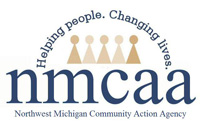 Michigan Ongoing Health and Safety Training Refresher Per the Michigan Department of Education, annual ongoing health and safety training is required for all childcare providers.  This requirement may be fulfilled by taking the following course on MiRegistry: Michigan Ongoing Health and Safety Training Refresher.  This training is offered online. To register, go to www.miregistry.org and select “Search Training” from the main page.  On the “Search for Training” page, enter “Refresher” in the Course Title box.DEADLINE: This course must be completed prior to the startup date of the new program year.** NOTE: Please be sure to continue in the training until you see the “You Did It” slide.  Make sure to click on the box that says “Click Here to Complete this Course.”Reference: R 400.8131 (12)P:\Head Start Files\ADMIN\Procedure Manual\Professional Development\MiRegistry Refresher Training                                           8/22                                                    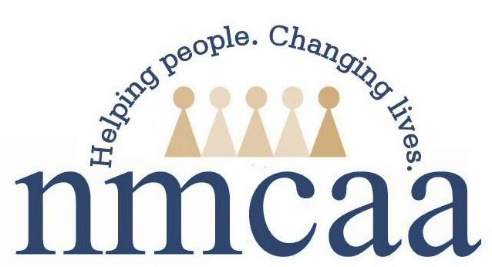 Training Level Descriptors:Cluster: Similar roles from different geographic areas (COPs)		Local: Community-based (GSQ Resource Center)Formal: College classes, technical school, etc. (CDA classes)		National: Nationwide (NAEYC, NHSA)Interagency: Different roles w/in the same organization 		Regional: Region-based (HS Region V)                       (PD offered to all staff regardless of dept.)		State: State-level (MiAEYC, MiRegistry)Distribution: Original to Kristin Ruckle (kruckle@nmcaa.net); Copy to Supervisor          8/22Training Name:  Training Name:  Date:  Training Hours:   Service Area Addressed: Format:   Training Level:   Credit Type:   Location Type:   Location Note:  Training Notes:  Training Notes:  Staff Name(s)CenterPositionEmail